10.06.2019г. на отделении «ОиПП» проведён классный час в группе 225.тема классного часа: «Пагубные привычки»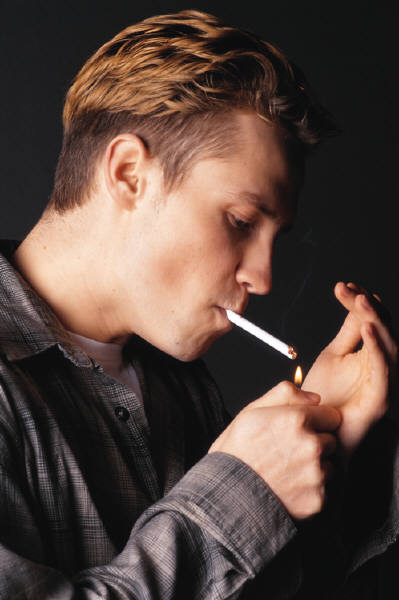 Курение подростков вызывает тревогу по нескольким причинам.
Во–первых, те, кто начал ежедневно курить в подростковом возрасте, обычно курят всю жизнь. 
Во-вторых, курение повышает риск развития хронических заболеваний (заболевание сердца, рак, эмфизема легких).
В–третьих, хотя хронические заболевания, связанные с курением, обычно появляются только в зрелом возрасте, подростки – курильщики чаще страдают от кашля, дисфункции дыхательных путей, образования мокроты, одышки и других респираторных симптомов.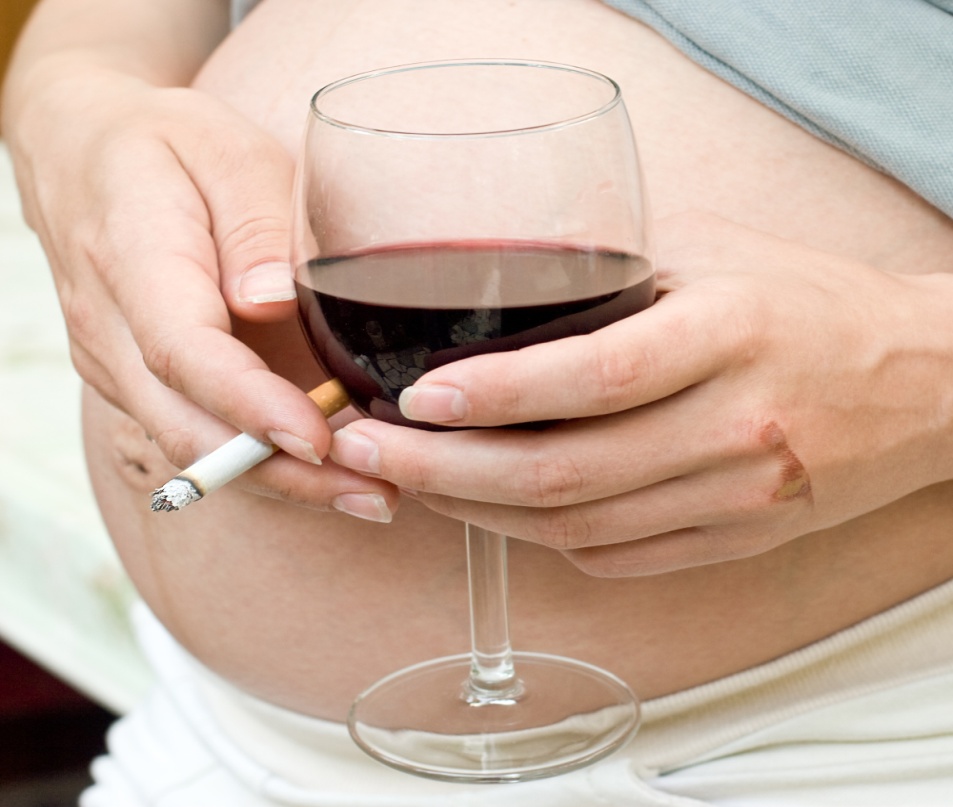 В наши дни очень актуальна проблема употребления алкоголя.А сколько больных детей рождаются из-за того, что женщина во время беременности курит и пьёт. Дети в большинстве случаев рождаются инвалидами. Во время проведения классных часов использовались такие методы как: показ презентации, библиотекарем Коваленко Л.Н. 